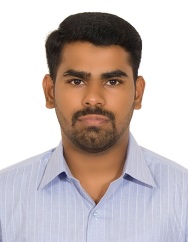 SADAMSADAM.352040@2freemail.com  Dear Sir / Madam,Let me introduce myself an accountant cum audit associate with three and a half years of experience.Today, an accountant cum audit associate, I am a good team coordinator and efficient in accounting, prepared financial reports (Trial balance, Profit & Loss a/c and Balance Sheet) and other admin works relate (Income tax / VAT) filings.Please refer to my enclosed Curriculum Vitae to align my skills, experience and qualifications as per your requirements and I am sure that I would be a significant contributor to your organizational growth.I would be happy to meet you at a time of your convenience to discuss this proposal further. Please feel free to contact me for clarifications whatsoever.To work in excellent working environment to build my carrier and contribute towards Organizations growthAreas of Expertise include:- Accounting			- Auditing			- Tally ERP 9.0- Accounts Payable		- Accounts Receivable		- Preparation of Financials ReportsACADEMIA:2010 - 2013 - B.COM	: Bachelor of Commerce - C. Abdul Hakeem College - Thiruvalluvar University, India2008 - 2008 - DCA	: Diploma in Computer Application - CCI Institute of Technology, India.2013 - 2013 - Tally	: Accounting Application Tally Academy, India.2013 - 2014 - Type writing	: Directorate of Government Technical Education Examinations.TECHNICAL SKILLSWorked on Tally Accounting SoftwareProficient with Microsoft software, including Ms.-Word, Ms.-Excel, Ms.-PowerPoint, Ms.-AccessHaving knowledge in ERP (Payable Module)THE CAREER SCAN PERSONAL PROFILEDate of birth		: 30th March, 1991 (25 yr.’s)Religion			: Islam Gender			: MaleNationality		: IndianMarital status		: UnmarriedLanguage proficiency	: English, Hindi, Urdu, Tamil & Beginner in Arabic	DECALARATIONI hereby declare that the facts mentions above are true to the best of my knowledge information and behalf.D.P. PILLAI & CO., (Auditing Firm) - IndiaAccountant cum Audit Associate, From July ‘2013 To Dec ‘2016 (3 ½ Years)D.P. PILLAI & CO., (Auditing Firm) - IndiaAccountant cum Audit Associate, From July ‘2013 To Dec ‘2016 (3 ½ Years)Accounting Handling different trading (retail & whole) trading accountsBookkeeping the records of financial transactionsReconciling banks and suppliers and customers ledgersMaintaining files, documents and registers efficientlyWorking with MS office applications and tally accounting softwareAuditingPrepared trading, profit & loss accounts and balance sheetPrepared income and expenditure accountsSubmitting clients’ income statement thru e-filingVerified vouchers, day book, bank accounts, inventory registers and other ledgersPrepared vouching report and resolving vouching issues with help of auditorPrepared income and expenditures for institutionsPrepared audit reports to their managementBA Electronics (Retail Trader) - IndiaAccountant (Part Time work), From June ‘2015 To Dec ‘2016 (1 ½ Years)BA Electronics (Retail Trader) - IndiaAccountant (Part Time work), From June ‘2015 To Dec ‘2016 (1 ½ Years)Accounts PayableBooking trade, OPEX, CAPEX invoices in tally softwarePreparing cheques to suppliersReconciliation of creditors ledgersMaintaining payment vouchers, suppliers’ invoicesHandled petty cashAccounts ReceivableBooking invoices to customers in tally softwareRaising credit notes to customersPreparing debtors ageing report Follow up on dues within credit periodReconciliation of debtors ledgers Maintaining sales recordsGeneral LedgersPreparing monthly purchase and sales report for vat paymentReconciliation of bank a/c, loan a/s, deposits a/cPreparing financial report [trail balance, profit & loss and balance sheet]Finalizing accounts with auditorMaintaining admin related documents